				LE 416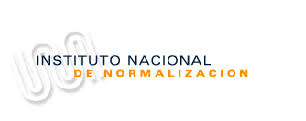 										Modificación 1ALCANCE DE LA ACREDITACIÓN DE LABOTEC LTDA., SEDE PUERTO MONTT, COMOLABORATORIO DE ENSAYO.ÁREA:		CONSTRUCCIÓN HORMIGÓN Y MORTEROSUBAREA:	HORMIGÓN, SEGÚN CONVENIO INN-MINVUSUBAREA:	MEZCLAS DE PRUEBA DE MORTERO EN OBRAS SEGÚN CONVENIO INN-MINVU			LE 416 									Modificación 1SUBAREA:	ÁRIDOS PARA HORMIGON, SEGÚN CONVENIO INN-MINVUEnsayoNorma / EspecificaciónProducto a que se aplica CompresiónNCh 1037:2009Hormigón endurecidoConfección y curado en obrade probetas para ensayo de tracciónNCh 1017:2009Hormigón frescoConfección y curado en obraDe probetas para ensayo de compresiónNCh 1017.2009Hormigón frescoDensidad aparenteNCh 1564.Of2009Hormigón frescoDocilidad, método de asentamientodel cono de AbramsNCh 1019.Of2009Hormigón frescoExtracción de muestras del hormigónFrescoNCh 171-2008HormigónExtracción , preparación y ensayo deTestigosNCh 1171/1:2012Hormigón endurecidoRefrentado de probetasNCh 1172.Of2010,Clausula 6Procedimiento BHormigónTracción por flexiónNCh 1038:2009Hormigón endurecidoTracción por hendimientoNCh 1170:2012Hormigón endurecidoEnsayoNorma / EspecificaciónProducto que se aplicaCompresiónNCh 158.Of67MorteroCompresiónNCh 1037:2009MorteroConsistencia, método del Asentamiento del conoNCh 2257/3.Of96MorteroDensidad aparenteNCh 1564.Of2009MorteroFlexiónNCh 158.OF67MorteroResistencia MecánicaNCh 2261:2010MorteroEnsayoNorma / EspecificaciónProducto a que se aplicaAbsorción de agua de las arenasNCh 1239:2009Áridos para hormigónAbsorción de agua de las gravasNCh 1117.Of2010Áridos para hormigónAnálisis granulométricoNCh 165.Of2009Áridos para hormigónCoeficiente volumétrico medio de lasGravasNCh 1511.Of80Áridos para hormigónCubicidad de partículas8.202.6,Junio 2009,Manual de CarreterasVol.8Áridos para hormigónDensidad aparente NCh 1116:2008Áridos para hormigónDensidad neta de las arenasNCh 1239:2009Áridos para hormigónDensidad neta de las gravasNCh 1117.Of2010Áridos  para hormigónDensidad real de las arenasNCh 1239:2009Áridos para hormigónDensidad real de las gravasNCh 1117.Of2010Áridos para hormigónDesgaste de las gravas NCh 1369:2010Áridos para hormigónDeterminación de huecosNCh 1326:2012Áridos para hormigónDeterminación de partículas desmenuzablesNCh 1327.Of77Áridos para hormigónDeterminación del material fino menora 0,080 mmNCh 1223.Of77Áridos para hormigónEquivalente de arenaNCh 1325:2010Áridos para hormigónExtracción y preparación de muestrasNCh 164:2009Áridos para hormigónImpurezas orgánicas NCh 166.Of2009Áridos para hormigón